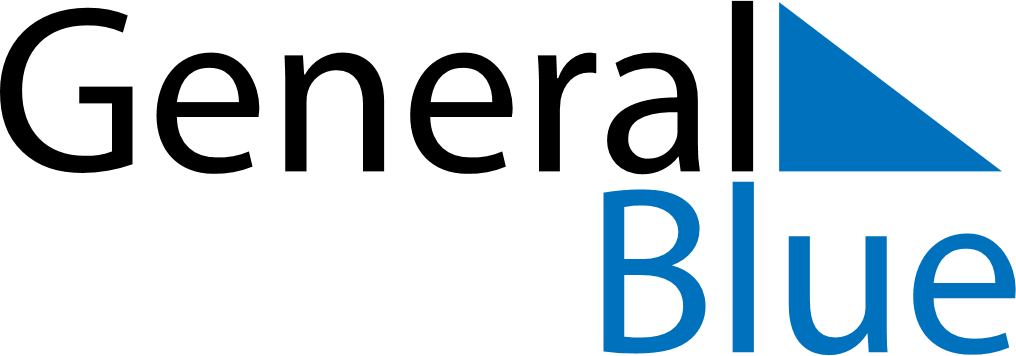 October 2021October 2021October 2021October 2021October 2021October 2021ColombiaColombiaColombiaColombiaColombiaColombiaSundayMondayTuesdayWednesdayThursdayFridaySaturday1234567891011121314151617181920212223Columbus Day2425262728293031NOTES